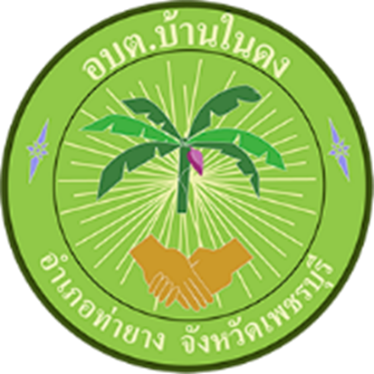 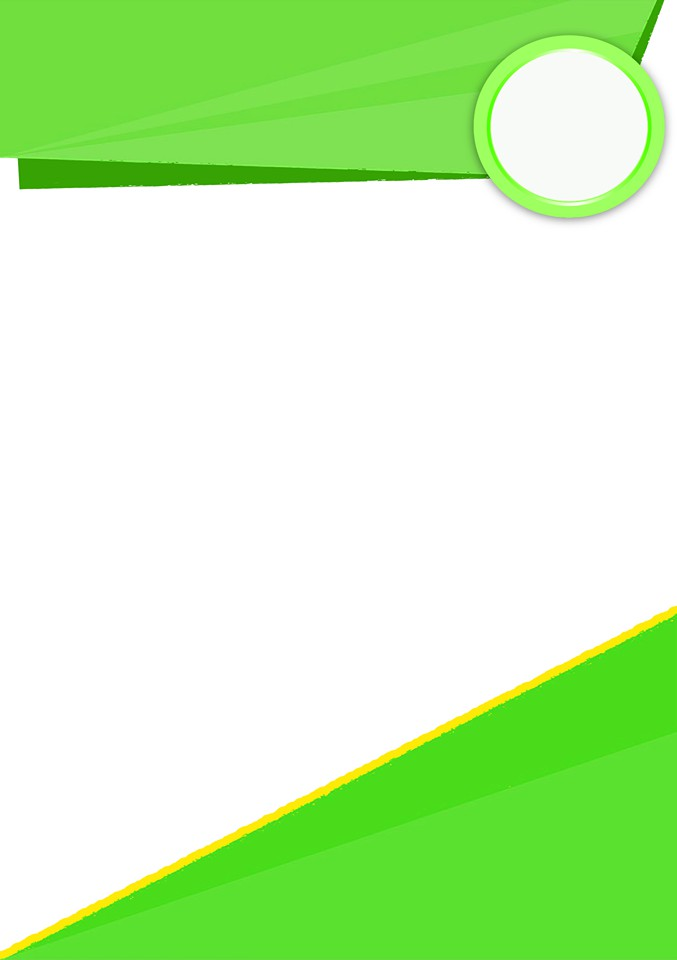 แผนพัฒนาท้องถิ่นองค์การบริหารส่วนตำบลบ้านในดงอำเภอท่ายาง  จังหวัดเพชรบุรีพ.ศ. 2561 - พ.ศ. 2565